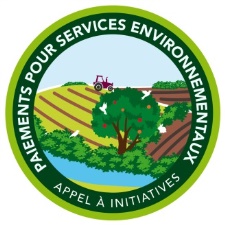 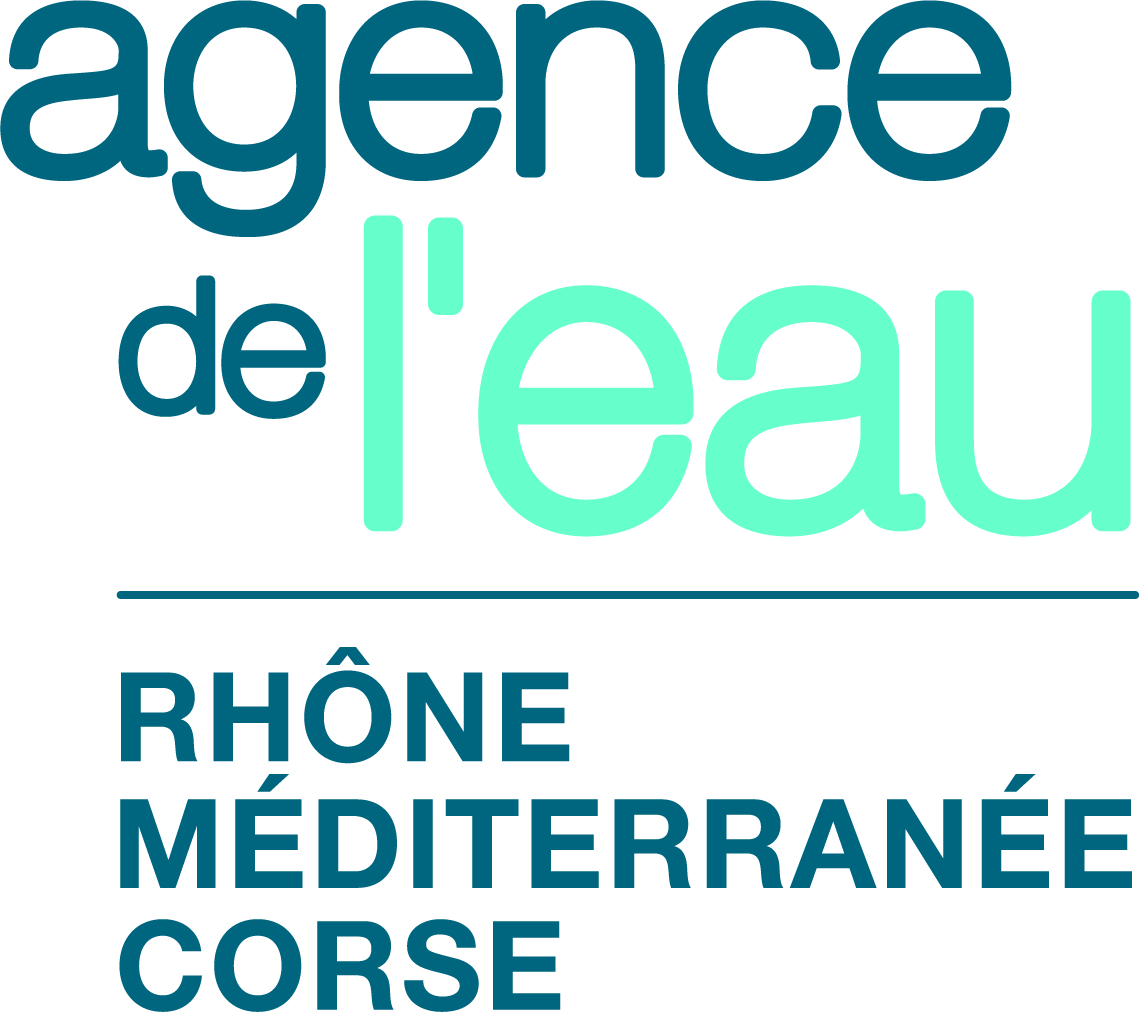 FORMULAIRE DE DEMANDE D’AIDE FINANCIEREAppel à initiatives Paiements pour services environnementaux (PSE)de l’agence de l’eau Rhône Méditerranée Corseen faveur de l’eau et de la biodiversité Dans le cadre du plan national biodiversité 2018, l’agence de l’eau a lancé un appel à initiatives visant à expérimenter la mise en place de paiements pour services environnementaux (PSE). Objectif : rémunérer les agriculteurs pour la mise en œuvre de pratiques favorables à l’eau et à la biodiversité, allant au-delà de la règlementation.L’agence de l’eau attribuera jusqu’à 70% d’aides financières aux collectivités porteuses des initiatives puis 100% d’aides aux agriculteurs qui agiront sur le terrain.Dans le cadre de cet appel à initiatives, l’agence de l’eau a sélectionné début 2020 des collectivités, des syndicats mixtes ou des établissements publics volontaires pour piloter, à l’échelle de leur territoire, des opérations de préservation et de reconquête de la biodiversité et de la qualité de la ressource en eau s’appuyant sur la rémunération des agriculteurs pour les services environnementaux qu’ils rendent. Les projets peuvent concerner, par exemple, une aire d’alimentation de captage, une zone de ressources stratégiques pour l’eau potable ou des territoires à forts enjeux de biodiversité liés à la trame bleue et à la trame turquoise.Le dossier complet de demande d’aide (comprenant le présent formulaire accompagné de toutes les pièces jointes demandées) permettant de solliciter une aide financière de l’agence de l’eau pour les projets PSE finalisés doit être : soit télétransmis à l’agence de l’eau via le portail Téléservice des aides (https://aides.eaurmc.fr/Tsa/#/login), soit renvoyé au format papier et au format numérique à votre délégation de rattachement (pour la connaître utilisez la rubrique Coordonnées du site web de l’agence). Le dépôt des dossiers est attendu avant le 31 mai 2021.Attention: tout projet d’un montant inférieur à 10 000 € ne pourra faire l’objet d’une aide financière de l’Agence.1 – OBJET DE LA DEMANDE (résumé)2 – IDENTIFICATION DU DEMANDEURNom ou Raison Sociale : 	Adresse : 	Code postal: 	 Ville:	N° SIREN/SIRET: 	Tel: ……………………..		Courriel : 	Le demandeur a-t-il déjà bénéficié d'une aide de l'agence  de l’eau :	Oui 	Non Le demandeur de l’aide agit par délégation ou mandat	Oui 	Non 3 – PERSONNES à CONTACTERNom et prénom :	Qualité : 	Tel: …………………	Courriel : 	Nom et prénom : 	Qualité : 	Tel: …………………	Courriel : 	4 – PRESENTATION DU PROJETDescription (contenu, objectifs et livrables) : 	Localisation du projet :Commune : 	Sous bassin versant du SDAGE : 	Masse d’eau : 	Code et nom du (des) captage(s) prioritaire(s): 	Contrat : indiquer si le projet est intégré dans un contrat avec l’agence de l’eau et/ou un TEN (Territoire Engagé pour la Nature) et/ou toute autre procédure environnementale : 	Coût prévisionnel :	€      HT -    TTC* * Si la demande est sur le TTC, signer l’attestation en volet 7 du présent documentPlanning de réalisation : Date prévisionnelle d’engagement: ……………… de fin :	Plan de financement prévisionnel :5 – LISTE DES PIECES A FOURNIR Pièces à fournir et éléments détaillés selon la nature de l’opération :6 – DEMANDE ET ENGAGEMENTJe soussigné (e) (Nom, Prénom) : 	agissant en qualité de 	sollicite une aide financière de l'agence de l'eau Rhône Méditerranée Corse, pour la réalisation du projet objet de la présente demande (pour les collectivités, tenir à disposition la délibération sollicitant l’aide de l’agence de l’eau),atteste que le projet n’est pas engagé (ou indiquer avoir obtenu un accord préalable de démarrage de l’agence de l’eau),certifie sur l’honneur l’exactitude des renseignements fournis,m’engage à informer l’agence de l’eau en cas de modification du plan de financement ou de toute autre modification du projet tel que décrit ci-dessus et dans les pièces annexées à la présente demande,certifie être en règle au regard de l’ensemble des déclarations sociales et fiscales ainsi que des cotisations et paiements correspondants,m’engage à respecter les obligations règlementaires, notamment à obtenir les autorisations administratives nécessaires à la mise en œuvre de l’opération et à respecter les règles de participation minimale au financement des projets d’investissement portés par des collectivités territoriales (article L1111-10 du code général des collectivités territoriales),certifie que l’opération faisant l’objet de la présente demande d’aide ne correspond pas à une opération imposée par l’autorité administrative au titre d’une mise en demeure ou condamnation, ou d’une mesure compensatoire.certifie avoir pris connaissance des conditions générales et particulières d’intervention de l’agence de l’eau consultable sur le site internet de l’agence de l’eau, et m’engage à assumer les obligations faites au bénéficiaire de l’aide en cas d’attribution,certifie ne pas être « entreprises en difficulté » au sens de la définition européenne du règlement (UE) No 651/2014 (règlement UE 651/2014 - site européen), p.19 point 18 de l’art.2.ne fais pas l’objet, de la part de la commission européenne, d’une injonction de récupération d’une aide.A ........................................, le .........................Le demandeur (signature et cachet)7– ATTESTATION DE NON RECUPERATION DE LA TVA (à joindre obligatoirement au dossier de demande d’aide lorsque le budget est présenté en TTC)Je soussigné (Nom, Prénom) …………………………………………………………………………………….……..……………………………………………………………………………………………………………..………………… agissant en qualité de (Qualité) …………………………………………………………………………………….....……………………………………………………………………………………………………………..………………… certifie sur l’honneur que (Dénomination complète) ………………………………………………………….….…………………………………………………………………………………………………………………  ne récupère pas la TVA sur les dépenses à engager au titre du projet (dénomination du projet objet de la demande d’aide)…………………………………………………………………………………………………….…..…………………………………………………………………………………………………………………   et sollicite l’aide de l’Agence sur un budget prévisionnel qui s’élève à ……………………….. € TTC.A ........................., le .........................Le demandeur (signature et cachet)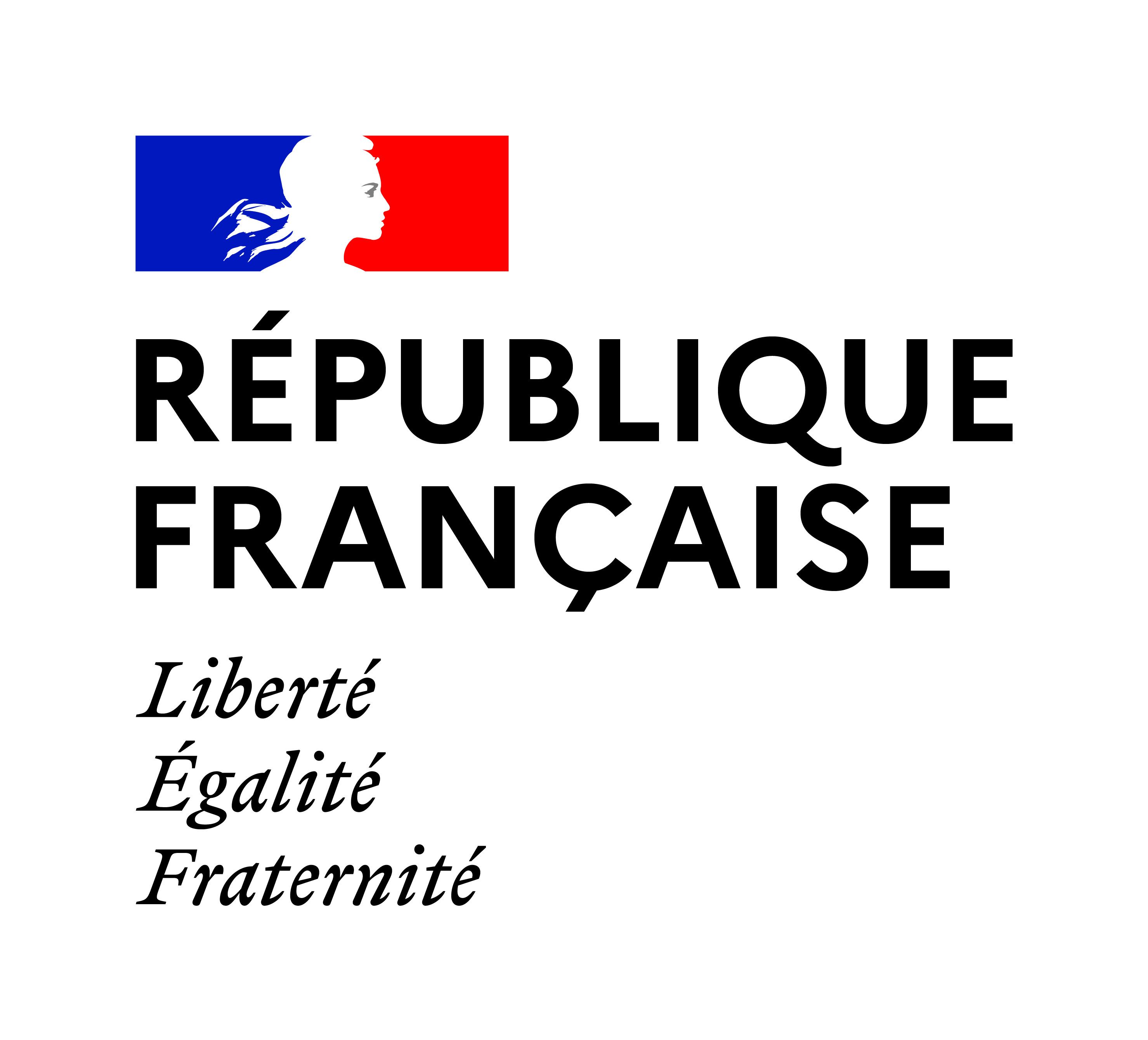 Demandeur (nom ou Raison Sociale) :  	Intitulé du projet : 	Coût global du projet : 	Cadre réservé à l’agence de l’eau Rhône Méditerranée CorseDossier reçu le : ……………..…………Date d’enregistrement : ……………………….      N° interlocuteur : ……………..     N° de dossier DA : ……………………Dossier complet :          oui           nonPièces complémentaires :	- demande effectuée le : 	 	- par : 		- pièces complémentaires reçues le : 	Observations : Si oui, précisez :Pièce à produireJustificatif à joindre Délégation de service publicConvention de versement des aides en cas de gestion déléguée (modèle) Contrat de délégation de service public Délégation de maîtrise d’ouvrageConvention de versement des aides en cas de gestion déléguée (modèle) Convention de délégation de maitrise d’ouvrage Convention de mandatConvention de mandat signéeConvention de mandat et ses annexes 1 et 2(pour les mandats de l’Annexe 1 :transmission possible jusqu’au 30/06/2021) Autre :........................................................................................................................................................................................ Autre :........................................................................................................................................................................................ Autre :........................................................................................................................................................................................FinanceursMontant de la contribution attendue %Agence de l’eau = ………………………………….Département = ….……………………………………Région = …….……………………………………………Autres (Europe, privés…) :…………..………………………………………………………………………………………………………………€….……………………………€….……………………………€… ……………………………€… ……………………………€……..…%  …..…%  …..…%   …..…%   … ….%   Part d’autofinancement……………………………€…… ….%  Pièces générales communes à toute demande d’aide financière (joindre à l’envoi) :Pièces générales communes à toute demande d’aide financière (joindre à l’envoi) :Pièces générales communes à toute demande d’aide financière (joindre à l’envoi) :En cas de première demande d’aide ou de modification :En cas de première demande d’aide ou de modification :Pour les Etablissements Publics de Coopération Intercommunale (EPCI), joindre une copie des statuts et arrêté préfectoral associé.Pour tous, joindre un extrait de la situation au répertoire SIREN/SIRETPour les demandeurs d’aide agissant par délégation ou mandat, fournir les pièces prévues au volet 2.Pour les demandeurs d’aide agissant par délégation ou mandat, fournir les pièces prévues au volet 2.Le porteur de projet doit constituer sa demande d’aide en remplissant le formulaire de demande d’aide qui comporte :une partie relative aux aides attribuées aux agriculteurs sur 5 ans au titre du projet PSE, et une partie relative au pilotage du projet PSE sur 5 ans ou 6 ans selon le cas de figure, y compris pour l’animation du Label Haie le cas échéant.  Une note d’intention (une attention particulière sera accordé à la qualité de la demande : cartes, qualité des argumentaires, illustrations, photographies, …) comportant les éléments suivants  : Un rappel du contexte local,La liste des agriculteurs recrutés,Les zonages du PSE retenus cartographiés,Les couches cartographiques de l’exploitation dans le PSE,Les enjeux retenus (eau et/ou biodiversité),Les objectifs environnementaux poursuivis au cours du projet pour chacun des enjeux,Les indicateurs de suivi du projet de territoire pour vérifier l’atteinte des objectifs,La gouvernance et l’animation du projet : modalités de mise en œuvre dont calendrier, partenaires impliqués, organisation administrative et financière retenue, ainsi que, le cas échéant, le plan d’action pour déployer le Label Haie et accompagner les agriculteurs dans leur démarche.La liste des indicateurs à l’échelle des exploitations, avec les seuils mini et maxi comprenant un argumentaire sur le choix proposé, et un argumentaire sur le retrait ou l’ajout d’indicateur par rapport à la liste imposée dans le règlement de l’AAI.Les seuils mini doivent correspondre à minima à la moyenne de la pratique sur le territoire. Fournir des éléments concernant les moyennes pour chaque pratique (Cette liste aura fait l’objet d’échanges préalables avec l’Agence de l’eau et d’une validation intermédiaire le plus en amont possible)La définition de critères de priorisation des dossiers PSE et dans tous les cas la liste des exploitations PSE avec le % de la SAU dans la zone cible.Le porteur de projet doit constituer sa demande d’aide en remplissant le formulaire de demande d’aide qui comporte :une partie relative aux aides attribuées aux agriculteurs sur 5 ans au titre du projet PSE, et une partie relative au pilotage du projet PSE sur 5 ans ou 6 ans selon le cas de figure, y compris pour l’animation du Label Haie le cas échéant.  Une note d’intention (une attention particulière sera accordé à la qualité de la demande : cartes, qualité des argumentaires, illustrations, photographies, …) comportant les éléments suivants  : Un rappel du contexte local,La liste des agriculteurs recrutés,Les zonages du PSE retenus cartographiés,Les couches cartographiques de l’exploitation dans le PSE,Les enjeux retenus (eau et/ou biodiversité),Les objectifs environnementaux poursuivis au cours du projet pour chacun des enjeux,Les indicateurs de suivi du projet de territoire pour vérifier l’atteinte des objectifs,La gouvernance et l’animation du projet : modalités de mise en œuvre dont calendrier, partenaires impliqués, organisation administrative et financière retenue, ainsi que, le cas échéant, le plan d’action pour déployer le Label Haie et accompagner les agriculteurs dans leur démarche.La liste des indicateurs à l’échelle des exploitations, avec les seuils mini et maxi comprenant un argumentaire sur le choix proposé, et un argumentaire sur le retrait ou l’ajout d’indicateur par rapport à la liste imposée dans le règlement de l’AAI.Les seuils mini doivent correspondre à minima à la moyenne de la pratique sur le territoire. Fournir des éléments concernant les moyennes pour chaque pratique (Cette liste aura fait l’objet d’échanges préalables avec l’Agence de l’eau et d’une validation intermédiaire le plus en amont possible)La définition de critères de priorisation des dossiers PSE et dans tous les cas la liste des exploitations PSE avec le % de la SAU dans la zone cible.Le porteur de projet doit constituer sa demande d’aide en remplissant le formulaire de demande d’aide qui comporte :une partie relative aux aides attribuées aux agriculteurs sur 5 ans au titre du projet PSE, et une partie relative au pilotage du projet PSE sur 5 ans ou 6 ans selon le cas de figure, y compris pour l’animation du Label Haie le cas échéant.  Une note d’intention (une attention particulière sera accordé à la qualité de la demande : cartes, qualité des argumentaires, illustrations, photographies, …) comportant les éléments suivants  : Un rappel du contexte local,La liste des agriculteurs recrutés,Les zonages du PSE retenus cartographiés,Les couches cartographiques de l’exploitation dans le PSE,Les enjeux retenus (eau et/ou biodiversité),Les objectifs environnementaux poursuivis au cours du projet pour chacun des enjeux,Les indicateurs de suivi du projet de territoire pour vérifier l’atteinte des objectifs,La gouvernance et l’animation du projet : modalités de mise en œuvre dont calendrier, partenaires impliqués, organisation administrative et financière retenue, ainsi que, le cas échéant, le plan d’action pour déployer le Label Haie et accompagner les agriculteurs dans leur démarche.La liste des indicateurs à l’échelle des exploitations, avec les seuils mini et maxi comprenant un argumentaire sur le choix proposé, et un argumentaire sur le retrait ou l’ajout d’indicateur par rapport à la liste imposée dans le règlement de l’AAI.Les seuils mini doivent correspondre à minima à la moyenne de la pratique sur le territoire. Fournir des éléments concernant les moyennes pour chaque pratique (Cette liste aura fait l’objet d’échanges préalables avec l’Agence de l’eau et d’une validation intermédiaire le plus en amont possible)La définition de critères de priorisation des dossiers PSE et dans tous les cas la liste des exploitations PSE avec le % de la SAU dans la zone cible.Informations : concernant l’annexe 1 de la convention de mandat entre le mandataire et l’agence de l’eau Transmettre la convention de mandat pré-signée de l’agence de l’eau qui vous a été transmise par courrierPossibilité de fournir les mandats des exploitations agricoles relevant de l’annexe1 jusqu’au 30/06/2021L’annexe 5 est un modèle de courrier de notification de l’aide allouée à l’agriculteur après décision de l’agence de l’eau. Les courriers correspondants ne sont donc pas à retourner avec la demande d’aide. Informations : concernant l’annexe 1 de la convention de mandat entre le mandataire et l’agence de l’eau Transmettre la convention de mandat pré-signée de l’agence de l’eau qui vous a été transmise par courrierPossibilité de fournir les mandats des exploitations agricoles relevant de l’annexe1 jusqu’au 30/06/2021L’annexe 5 est un modèle de courrier de notification de l’aide allouée à l’agriculteur après décision de l’agence de l’eau. Les courriers correspondants ne sont donc pas à retourner avec la demande d’aide. NATURE D’OPERATIONDOCUMENTS A FOURNIR ET ELEMENTS DETAILLESDOCUMENTS A FOURNIR ET ELEMENTS DETAILLES5.1 MISSIONS de pilotage du PSE et label Haie (le cas échéant)Avertissement : conformément à l'article 8 de la convention de mandat, le mandataire ne perçoit pas d'aide de l'agence pour la réalisation des tâches décrites dans la  convention de mandat. Aussi, aucun élément relevant de ces missions ne doit être déclaré dans la présente demande d'aide. Pilotage du PSE : joindre une note technique précisant les objectifs, le contenu détaillé, les modalités de réalisation et les indicateurs de suivi. Label haie (le cas échéant), joindre une note technique précisant les missions réalisées pour accompagner les exploitations agricoles pour l’obtention du niveau 1 du label Haies dans les 5 ans du PSE (audits, certification, formations au LH, réalisation des PDGH…), descriptif de l’OGC, frais de labellisation/exploitation…Pour ces deux types de mission : Détaillez pour les missions d’animation :Date de début : ……….................. Date de fin : ..............................Nombre de personnes réalisant les missions : ……………… Durée des missions : …..… jours (indiquer le nombre de jours homme, par exemple : missions réalisées sur 5 jours par 2 personnes, durée des missions = 10 jours)NB : les missions d’encadrement et de coordination administrative interne ne sont pas éligibles.Pilotage du PSE : joindre une note technique précisant les objectifs, le contenu détaillé, les modalités de réalisation et les indicateurs de suivi. Label haie (le cas échéant), joindre une note technique précisant les missions réalisées pour accompagner les exploitations agricoles pour l’obtention du niveau 1 du label Haies dans les 5 ans du PSE (audits, certification, formations au LH, réalisation des PDGH…), descriptif de l’OGC, frais de labellisation/exploitation…Pour ces deux types de mission : Détaillez pour les missions d’animation :Date de début : ……….................. Date de fin : ..............................Nombre de personnes réalisant les missions : ……………… Durée des missions : …..… jours (indiquer le nombre de jours homme, par exemple : missions réalisées sur 5 jours par 2 personnes, durée des missions = 10 jours)NB : les missions d’encadrement et de coordination administrative interne ne sont pas éligibles.5.1 MISSIONS de pilotage du PSE et label Haie (le cas échéant)Avertissement : conformément à l'article 8 de la convention de mandat, le mandataire ne perçoit pas d'aide de l'agence pour la réalisation des tâches décrites dans la  convention de mandat. Aussi, aucun élément relevant de ces missions ne doit être déclaré dans la présente demande d'aide. Pour les missions réalisées en régie :Coût journalier chargé de la (ou des) mission(s) :…………….… €/j (salaire brut + charges patronales/j) Si plusieurs personnes réalisent l’action, vous pouvez utiliser l’attestation de dépenses ci-dessous pour calculer le coût journalier pondéréNombre de jours : …..… jours (indiquer le nombre de jours homme)Nombre de jours travaillés par an : …..… joursJoindre une attestation de dépenses des prestations en régie selon ce modèlePour les missions réalisées en régie :Coût journalier chargé de la (ou des) mission(s) :…………….… €/j (salaire brut + charges patronales/j) Si plusieurs personnes réalisent l’action, vous pouvez utiliser l’attestation de dépenses ci-dessous pour calculer le coût journalier pondéréNombre de jours : …..… jours (indiquer le nombre de jours homme)Nombre de jours travaillés par an : …..… joursJoindre une attestation de dépenses des prestations en régie selon ce modèle5.1 MISSIONS de pilotage du PSE et label Haie (le cas échéant)Avertissement : conformément à l'article 8 de la convention de mandat, le mandataire ne perçoit pas d'aide de l'agence pour la réalisation des tâches décrites dans la  convention de mandat. Aussi, aucun élément relevant de ces missions ne doit être déclaré dans la présente demande d'aide. Pour les prestations externes :L’action est effectuée par (organisme / service / structure) : ……………………………………………………………………………………………….………………………………………………………………………………Prix de revient d’une journée d’animation : ………….… €/jCoût de la prestation : …………………..……€   HT -    TTCNombre de jours : …..… jours (indiquer le nombre de jours homme)Joindre le détail des dépensesPour les prestations externes :L’action est effectuée par (organisme / service / structure) : ……………………………………………………………………………………………….………………………………………………………………………………Prix de revient d’une journée d’animation : ………….… €/jCoût de la prestation : …………………..……€   HT -    TTCNombre de jours : …..… jours (indiquer le nombre de jours homme)Joindre le détail des dépenses5.1 MISSIONS de pilotage du PSE et label Haie (le cas échéant)Avertissement : conformément à l'article 8 de la convention de mandat, le mandataire ne perçoit pas d'aide de l'agence pour la réalisation des tâches décrites dans la  convention de mandat. Aussi, aucun élément relevant de ces missions ne doit être déclaré dans la présente demande d'aide. Coûts spécifiques nécessaires à la réalisation des missions (non inclus dans le fonctionnement courant, par exemple : locations de salles, honoraires d’intervenants extérieurs, matériel de mesure)Détail des coûts spécifiques :………………………………………………… ……………………………………………………………………………………………………………………………………………………………………………… Coût :……………………………… €   HT -    TTC Joindre le détail des dépensesCoûts spécifiques nécessaires à la réalisation des missions (non inclus dans le fonctionnement courant, par exemple : locations de salles, honoraires d’intervenants extérieurs, matériel de mesure)Détail des coûts spécifiques :………………………………………………… ……………………………………………………………………………………………………………………………………………………………………………… Coût :……………………………… €   HT -    TTC Joindre le détail des dépenses5.1 MISSIONS de pilotage du PSE et label Haie (le cas échéant)Avertissement : conformément à l'article 8 de la convention de mandat, le mandataire ne perçoit pas d'aide de l'agence pour la réalisation des tâches décrites dans la  convention de mandat. Aussi, aucun élément relevant de ces missions ne doit être déclaré dans la présente demande d'aide. Investissements matériels nécessaires au démarrage des missions de pilotage ou pour label Haies : Si justifiés, ils pourront être aidés pour une période de 5 ans Détail des investissements :…………………………………………………… ………………………………………………………………………………………………………………………………………………………………………….Coût :………………………………………… €   HT -    TTCNombre d’ETP concernés par l’investissement : …..…  ETPJoindre le détail des dépensesLe projet prévoit-il un suivi de l’efficacité sur les milieux ? oui      non   Si oui, fournir le protocole de suivi précisant la durée de l’état initial et de l’état post-travaux, la localisation des stations, les paramètres et la fréquence de suiviInvestissements matériels nécessaires au démarrage des missions de pilotage ou pour label Haies : Si justifiés, ils pourront être aidés pour une période de 5 ans Détail des investissements :…………………………………………………… ………………………………………………………………………………………………………………………………………………………………………….Coût :………………………………………… €   HT -    TTCNombre d’ETP concernés par l’investissement : …..…  ETPJoindre le détail des dépensesLe projet prévoit-il un suivi de l’efficacité sur les milieux ? oui      non   Si oui, fournir le protocole de suivi précisant la durée de l’état initial et de l’état post-travaux, la localisation des stations, les paramètres et la fréquence de suiviNATURE D’OPERATIONDOCUMENTS A FOURNIR (cochez si fourni)DOCUMENTS A FOURNIR (cochez si fourni)5.2 pSE Exploitants AGRicolesConvention de mandat signée Les mandats et engagements des bénéficiaires pour le versement des PSE (Annexe 1) – préciser si délai de transmission souhaité au 30/06/20215.2 pSE Exploitants AGRicolesLe tableau des coûts totaux estimés pour les 5 ans (Annexe 2) 5.2 pSE Exploitants AGRicolesLes couches cartographiques des exploitations bénéficiant des PSEPrécisions sur les données cartographiques : Document unique regroupant l’ensemble des extractions telepac des surfaces admissibles et des surfaces non agricoles à l’échelle de l’îlot précisant pour chaque îlot le N° SIRET de l’exploitation et le N° INSEE de la commune (pour les exploitations recevant des aides PAC) complétées des  données cartographiques similaires pour les exploitants ne  recevant pas d’aides PAC.Ces pièces pourront être transmises après le dépôt du dossier de demande d’aide. Elles constitueront toutefois une condition pour le 1er versement de la partie pilotage du projet PSE. NATURE D’OPERATIONDOCUMENTS A FOURNIR (cochez si fourni)DOCUMENTS A FOURNIR (cochez si fourni)5.3 ETUDES ET DONNEESEléments communs à tout type d’étudesCahier des charges de l’étude5.3 ETUDES ET DONNEESEléments communs à tout type d’étudesEstimation des coûts des études et des coûts des missions d’assistance (à maîtrise d’ouvrage, à maîtrise d’œuvre) 5.3 ETUDES ET DONNEESEléments communs à tout type d’étudesUne attestation du versement des données naturalistes dans le système d’information pour la nature et les paysages (SINP)5.3 ETUDES ET DONNEESEléments communs à tout type d’étudesAvertissement :Pour le solde financier des études (essais, mesures ou expériences), le titulaire est tenu de transmettre les données sous forme électronique (y compris les données brutes en format exploitable) et de fournir un exemplaire au moins du rapport papier, un exemplaire en pdf autorisant la recherche plein texte ainsi que les autres fichiers numériques. Il l’accompagne d'un résumé.En application des articles L 124.1 à L 124.8 du Code de l’environnement, les résultats de l’étude devront être mis à disposition du public (hors données confidentielles énumérées par la Convention D’Aarhus) et publiés sur documentation.eaufrance.fr.Avertissement :Pour le solde financier des études (essais, mesures ou expériences), le titulaire est tenu de transmettre les données sous forme électronique (y compris les données brutes en format exploitable) et de fournir un exemplaire au moins du rapport papier, un exemplaire en pdf autorisant la recherche plein texte ainsi que les autres fichiers numériques. Il l’accompagne d'un résumé.En application des articles L 124.1 à L 124.8 du Code de l’environnement, les résultats de l’étude devront être mis à disposition du public (hors données confidentielles énumérées par la Convention D’Aarhus) et publiés sur documentation.eaufrance.fr.NATURE D’OPERATIONDOCUMENTS A FOURNIR ET ELEMENTS DETAILLESDOCUMENTS A FOURNIR ET ELEMENTS DETAILLES5.4 ACTIONS DE COMMUNICATIONIntitulé de l’opération : …………………………………………………….. …………………………………………………………………………………………………………………………………………………………………….……Joindre une note technique précisant les objectifs, le contenu détaillé, le cahier des charges, les publics cibles, les  modalités de réalisation et les indicateurs de suivi de l’action.NB : les missions d’encadrement et de coordination administrative interne ne sont pas éligibles.Intitulé de l’opération : …………………………………………………….. …………………………………………………………………………………………………………………………………………………………………….……Joindre une note technique précisant les objectifs, le contenu détaillé, le cahier des charges, les publics cibles, les  modalités de réalisation et les indicateurs de suivi de l’action.NB : les missions d’encadrement et de coordination administrative interne ne sont pas éligibles.5.4 ACTIONS DE COMMUNICATIONPour les actions réalisées en régie :Coût journalier chargé de la (ou des) actions(s) : ………….… €/j (salaire brut + charges patronales) Si plusieurs personnes réalisent l’action, vous pouvez utiliser l’attestation de dépenses ci-dessous pour calculer le cout journalier pondéré Nombre de jours : …..… jours (indiquer le nombre de jours homme, par exemple : mission réalisée sur 5 jours par 2 personnes, durée de la mission = 10 jours)Joindre une attestation de dépenses des prestations en régie selon ce modèle5.4 ACTIONS DE COMMUNICATIONPour actions réalisées par prestations externes :L’action est effectuée par (organisme / service / structure) : …… .……………………………………………….…………………………………………………………………………………………………………………………Prix de revient d’une journée : ………….… €/jNombre de jours : …..… jours (indiquer le nombre de jours homme, par exemple : mission réalisée sur 5 jours par 2 personnes, durée de la mission = 10 jours)Coût de la prestation : ………………….…€   HT -    TTCJoindre le détail des dépenses5.4 ACTIONS DE COMMUNICATIONDépenses externes liées à l’organisation et la mise en œuvre du projet :Par exemple : réalisation de supports et outils, locations de salles, honoraires d’intervenants extérieurs, routage, impressionsNature des supports, outils, documents proposés : ……………………..…………………………..………………………………………………………………………………………………………………..……………………………….Détail des coûts : ………………………………………………………………………………………………………..………………………………………………………………………………………………………………………………… Montant :……………………………… €   HT -    TTCJoindre le détail des dépenses